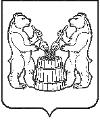 АДМИНИСТРАЦИЯ УСТЬЯНСКОГО МУНИЦИПАЛЬНОГО ОКРУГААРХАНГЕЛЬСКОЙ ОБЛАСТИПОСТАНОВЛЕНИЕ от  5 сентября 2023 года №  2006р.п. ОктябрьскийО реализации меры по предоставлению несовершеннолетним,являющимся членами семей граждан Российской Федерации,принимающих (принимавших) участие в специальной военной операции права бесплатного посещения детьми занятий (кружки, секции и иные подобные занятия) по дополнительнымобщеобразовательным программам в образовательных организациях, реализующих  программы дополнительного образования  в Устьянском муниципальном округе Архангельской области          Во исполнении Распоряжения Министерства образования Архангельской области от 29 августа 2023 года № 1550 «О реализации меры по предоставлению несовершеннолетним, являющимся членами семей граждан Российской Федерации, принимающих (принимавших) участие в специальной военной операции на территориях Донецкой Народной Республики, Луганской Народной Республики, Запорожской области, Херсонской области и Украины права бесплатного посещения детьми занятий (кружки, секции и иные подобные занятия) по дополнительным общеобразовательным программам в государственных образовательных организациях дополнительного образования» администрация Устьянского муниципального округа Архангельской областиПОСТАНОВЛЯЕТ:Муниципальным образовательным организациям, реализующим программы   дополнительного  образования:внести изменения в правила приема и отчисления обучающихся в части первоочередного приема на обучение по дополнительным общеразвивающим общеобразовательным программам несовершеннолетних, являющихся членами семей граждан Российской Федерации, принимающих (принимавших) участие в специальной военной операции на территориях Донецкой Народной Республики, Луганской Народной Республики, Запорожской области, Херсонской области и Украины (далее - СВО);Настоящее постановление  вступает в силу после официального опубликования.Глава Устьянского муниципального округа                                                      С.А.Котлов                                                         Лист согласованияСогласовано:Начальник Управления образования -                                   А.А. ПоловниковЗаведующий юридическим отделом -                                    Е.В.КузнецоваПодготовила: Владимирова Г.В     88185551471Дело-2Управление образования-1                                          Пояснительная запискаРаспоряжением  Министерства  образования Архангельской области от 29    августа 2023 года №1550  рекомендовано  принять  нормативные правовые акты,  в части первоочередного приема на обучение по дополнительным общеразвивающим общеобразовательным программам  несовершеннолетних, являющихся членами семей граждан Российской Федерации, принимающих (принимавших) участие в специальной военной операции на территорияхДонецкой Народной Республики, Луганской Народной Республики, Запорожской области, Херсонской области и Украины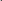 